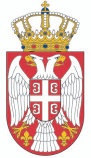 РЕПУБЛИКА СРБИЈАОПШТИНА РАЧА ПРИВРЕМЕНИ ОРГАН Број: 021-468/2023-VI-01Дана: 22.12.2023. године.РАЧАНа основу члана 46. и члана 86. став 4. Закона о локалној самоуправи („Сл. гласник РС“, бр 129/07, 83/2014-др.закон, 101/2016-др.закон, 47/2018 и 111/2021-др.закон), тачке 3. Одлуке о распуштању Скупштине општине Рача и образовању Привременог органа општине Рача („Сл. гласник РС“, бр. 94/2023), члана 32. став 6. Закона о црквама и верским заједницама („Сл. гласник РС“, бр. 36/2006), члана 71. Статута општине Рача  („Сл. гласник општине Рача“, бр. 3/19), члана 13. Правилника о начину и поступку доделе средстава традиционалним цркавама и верским заједницама на територији општине Рача („Службени гласник општине Рача“, број 21/2019) и члана 39. став 1. Пословника о раду Привременог органа општине Рача („Службени гласник општине Рача“, бр. 18/2023), а у складу са Уредбом о средствима за постицање програма или недостајућег дела средстава за финансирање програма од јавног интереса која реализују удружења („Службени гласник РС“, бр. 16/2018), Привремени орган општине Рача, на седници одржаној 22.12.2023. године, донео је:О Д Л У К Уо додели средстава из буџета општине Рача у 2023. години, за финансирање пројеката у оквиру Јавног конкурса за доделу средстава традиционалним црквама и верским заједницама  из буџета општине Рача за 2023. годину, расписаном 10.11.2023. годинеЧлан 1.              ОДОБРАВАЈУ СЕ средства из буџета општине Рача по спроведеном јавном конкурсу за избор пројеката који се финансирају или суфинансирају средствима из буџета општине Рача за 2023. годину, расписаном дана 10.11.2023. године, традиционалним црквама и верским заједницама-корисницима средстава, како је приказано у следећој табели: Члан 2.          Овлашћује се Председник Привременог органа општине Рача да потпише уговор о финансирању пројекaта из члана 1. ове Одлуке.Члан 3.Позива се подносилац одобреног пројекта да у року од 7 дана од дана пријема ове Одлуке, достави усклађен финансијски план пројекта са одобреним средствима Комисији за покретање и спровођење конкурсног поступка доделе средстава из буџета општине Рача у 2023. години за подстицање пројеката/програма од јавног интереса које реализују цркве и верске заједнице у два примерка, изјаву да средства за реализацију одобреног пројекта нису на други начин већ обезбеђена, изјаву о непостојању сукоба инетереса.           Након достављања документације из става 1. овог члана од стране подносиоца одобреног пројекта, закључиће се уговор о финансирању којим ће се регулисати међусобна права и обавезе уговорених страна.             Уколико подносилац одобреног пројекта не достави докуметнацију прописану у ставу 1. овог члана сматра се да је одустао од реализацијe програма.Члан 4.              Корисник одобрених средстава дужан је да Комисији за праћење реализације пројеката омогући праћење реализације пројекта и достави периодични и завршни наративни и финансијски извештај најкасније до 30.01.2024. године.            Контролу финансијских извештаја врши Одсек за буџет и финансије Општинске управе општине Рача.           Контролу наративних извештаја врши Комисија за праћење реализације пројеката.           Достава наведених извештаја биће прецизирана уговором о финансирању пројекта.Члан 5.          Одлука ступа на снагу даном доношења.О б р а з л о ж е њ еЧланом 46. Закона о локалној самоуправи („Сл. гласник РС“, бр. 129/07, 83/2014-др.закон, 101/2016-др.закон, 47/2018 и 111/2021-др.закон) и чланом 71. Статута општине Рача  („Сл.гласник општине Рача“, бр. 3/19) дефинисане су надлежности Општинског већа.Чланом 86. став 4. Закона о локалној самоуправи („Сл. гласник РС“, бр 129/07, 83/2014-др.закон, 101/2016-др.закон, 47/2018 и 111/2021-др.закон) прописано је да до конституисања скупштине и избора извршних органа јединице локалне самоуправе, текуће и неодложне послове из надлежности скупштине и извршних органа јединице локалне самоуправе обавља привремени орган јединице локалне самоуправе који чине председник и четири члана.Тачком 3. Одлуке о распуштању Скупштине општине Рача и образовању Привременог органа општине  Рача („Сл. гласник РС“, бр. 94/2023) прописано је да Привремени орган обавља текуће и неодложне послове из надлежности Скупштине општине Рача и извршних органа општине утврђене законом и Статутом општине, до конституисања Скупштине и избора извршних органа општине након одржаних избора, у складу са законом.Чланом 32. став 6. Закона о црквама и верским заједницама („Сл. гласник РС“, бр. 36/2006) утврђено је да надлежни орган локалне самоуправе може у буџету да предвиди средства за изградњу, одржавање и обнову верских објеката, у складу са потребама и могућностима.Чланом 13. Правилника о начину и поступку доделе средстава традиционалним цркавама и верским заједницама на територији општине Рача („Службени гласник општине Рача“, бр. 21/2019) дефинисан је поступак одлучивања приликом доделе средстава црквама и верским заједницама.Чланом  39. став 1. Пословника о раду Привременог органа општине Рача („Службени гласник општине Рача“, бр. 18/2023) прописано је да Привремени орган из надлежности Скупштине општине и извршних органа општине доноси Пословник Привременог органа, одлуке, програме, решења, закључке, препоруке, мишљења и друга акта и даје аутентична тумачења аката које доноси.Уредбом о средствима за постицање програма или недостајућег дела средстава за финансирање програма од јавног интереса која реализују удружења („Сл. гласник РС“, бр. 18/2018) утврђена су правила целокупног поступка доделе средстава.Јавни конкурс за доделу средстава традиционалним црквама и верским заједницама из буџета општине Рача за 2023. годину објављен је у складу са чланом 9. Правилника о начину, критеријумима и поступку доделе средстава из буџета општине Рача за подстицање пројеката/програма од јавног интереса које реализују цркве и верске заједнице (Службени гласник општине Рача број 21/2019), а на основу одлуке Привременог органа општине Рача, број: 020-110/2023-IV-01 од 10.11.2023.године на оглaсној табли Општинске управе општине Рача, као и на завничној интернет страни општине Рача дана 10.11.2023.године. Рок за пријаву на јавни конкурс трајао је 15 дана од дана објављивања на званичној интернет страни општине Рача, закључно са 27.11.2023. године.Комисија је константовала да се на јавни конкурс благовремено пријавила 1 црквена општина, и то:Назив подносиоца пријаве: Црквена општина ђурђевачка- храм Рођења Пресвете Богородице, Датум предаје документације: Пријава, број: 401-569/2023-II-02, је примљена дана 24.11.2023. године,Назив пројекта: „Изградња црквене сале са капелом за прилагање свећа – II фаза“.Црквена општина ђурђевачка- храм Рођења Пресвете Богородице је испунила све услове за доделу средстава.У складу са чланом 46. и чл. 86. став 4. Закона о локалној самоуправи („Сл. гласник РС“, бр 129/07, 83/2014-др.закон, 101/2016-др.закон, 47/2018 и 111/2021-др.закон), тачком 3. Одлуке о распуштању Скупштине општине Рача и образовању Привременог органа општине Рача („Сл. гласник РС“, бр. 94/2023), чланом  32. став 6. Закона о црквама и верским заједницама („Сл. гласник РС“, бр. 36/2006), чланом 71. Статута општине Рача  („Сл. гласник општине Рача“, бр. 3/19), чланом 13. Правилника о начину и поступку доделе средстава традиционалним цркавама и верским заједницама на територији општине Рача („Службени гласник општине Рача“, бр. 21/2019) и чланом 39. став 1. Пословника о раду Привременог органа општине Рача („Службени гласник општине Рача“, бр. 18/2023),  а у складу са Уредбом о средствима за постицање програма или недостајућег дела средстава за финансирање програма од јавног интереса која реализују удружења („Сл. гласник РС“ број: 16/2018), донета је одлука као у изреци.                                                                                                             ПРЕДСЕДНИК                                                                                  ПРИВРЕМЕНОГ ОРГАНА ОПШТИНЕ РАЧА                                                                                                                                       ___________________________                                                                                                            Ненад Савковић с.р. РеднибројНазив традиционалне цркве/ верске заједницеНазивпројектаУкупанбројбодоваДодељени износ средстава за фининсирање из буџета ЈЛСИзнос средстава којима ће се суфинансирати пројекат1.Црквена општина ђурђевачка- храм Рођења Пресвете Богородице„Изградња црквене сале са капелом за прилагање свећа – II фаза“1002.000.000,00/